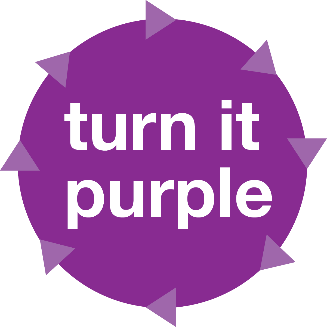 [Building Name] to turn it purple for Pancreatic Cancer Awareness Month [Building Name] in [Location] are taking part in Pancreatic Cancer Action’s turn it purple campaign on 1st November in aid of pancreatic cancer awareness.  The building will shine purple to mark Pancreatic Cancer Awareness Month. By turning purple, it will help generate discussion and awareness of pancreatic cancer and its symptoms. Every year, almost 9,000 men and women will be newly diagnosed with pancreatic cancer and due to late diagnosis, they will be faced with a shockingly low three per cent chance of survival and an average life expectancy of just three to six months.  [Spokesperson] from [Building Name] said: “We are looking forward to taking part in turn it purple this year and hope it will create a lot awareness for pancreatic cancer.  Please come along to see the building lit in purple and support the cause.” [add to quote ] Pancreatic Cancer Action’s turn it purple campaign calls for businesses and individuals to highlight the fifth deadliest cancer in the UK by embracing purple – the symbolic colour for pancreatic cancer – by shining purple lights on buildings or other structures in their community, and for supporters to wear something purple at the office, at home or at school.Pancreatic Cancer Action aims to raise awareness and funds of pancreatic cancer to drive earlier diagnosis and more effective treatments for pancreatic cancer.Ali Stunt, CEO at Pancreatic Cancer Action, said “Each year we are overwhelmed by the huge numbers of supporters who embrace the colour purple to raise awareness. We delighted that [Building Name] are taking part.  It’s thanks to their participation that the event will become a success and more people will become aware.  
To take part in turn it purple or to find out more about pancreatic cancer please visit www.pancreaticcanceraction.org. EndsMedia contact:FOR MORE INFORMATION FROM PANCREATIC CANCER ACTION PLEASE CONTACT:Natasha NorthMarketing & Communications Officer:Telephone - 0303 040 1770 / 07843 052629E-mail – comms@panact.orgNotes to Editor:About Pancreatic Cancer ActionPancreatic Cancer Action is a charity based in the UK whose mission is to change pancreatic cancer survival number and focus on improving early detection statistics.  The charity’s approach is to raise awareness of pancreatic cancer to the public, the medical community and Government, provide education and training on pancreatic cancer to medical professionals and fund research specifically into improving early diagnosis of pancreatic cancer.Founded by Ali Stunt, who is herself a rare survivor of the disease. Pancreatic Cancer Action has the support of many leading clinicians and researchers in the pancreatic cancer arena along with others whose lives have been touched by pancreatic cancer in some way.  Further information about pancreatic cancer Pancreatic cancer is currently very difficult to diagnose.  Upon diagnosis, most sufferers find they have untreatable terminal cancer with an average life expectancy of between three to six months.  Surgery is currently the only cure for pancreatic cancer, but only 10% are diagnosed in time for this to be an option.  Classic symptoms for pancreatic cancer include painless jaundice, significant weight loss, new onset diabetes not associated with weight gain and new onset of persistent or significant abdominal pain and/or back pain.Statistics:5-year survival is only 3%.  This figure has not changed over 40 yearsPancreatic cancer is the 5th leading cause of cancer death in the UK23 people a day die of pancreatic cancer in the UKRelative survival to 5 years is only 3%Relative survival to 1 year is less than 20% and one of the worst rates in Europe82% of people diagnosed with pancreatic cancer in the UK will die within a yearOnly 10% of patients are eligible for potentially curative surgery due to late diagnosis50% of people are diagnosed as an emergency in our A&E systemIt is the 11th most common cancer for men,  and the 8th most common cancer for womenIn 2011,  8,773 people were newly diagnosed with pancreatic cancer in the UKIn 2011 8,320 people died from pancreatic cancer in the UK40% of patients are under the age of 69 at diagnosisDeaths from pancreatic cancer increased between 2002 and 2011 while deaths from many other cancers declinedPancreatic cancer is the 5th most common causes of cancer death in the UK, yet receives less than 1% of overall cancer research fundingThe National Cancer Research Institute (‘NCRI’) (Strategic Analysis 2002) identified that pancreatic cancer is “underfunded given its incidence and mortality rates’.  Despite this, there has since been no significant increase in funding available.